NEIGHBOURHOOD SUPPORT NEW ZEALAND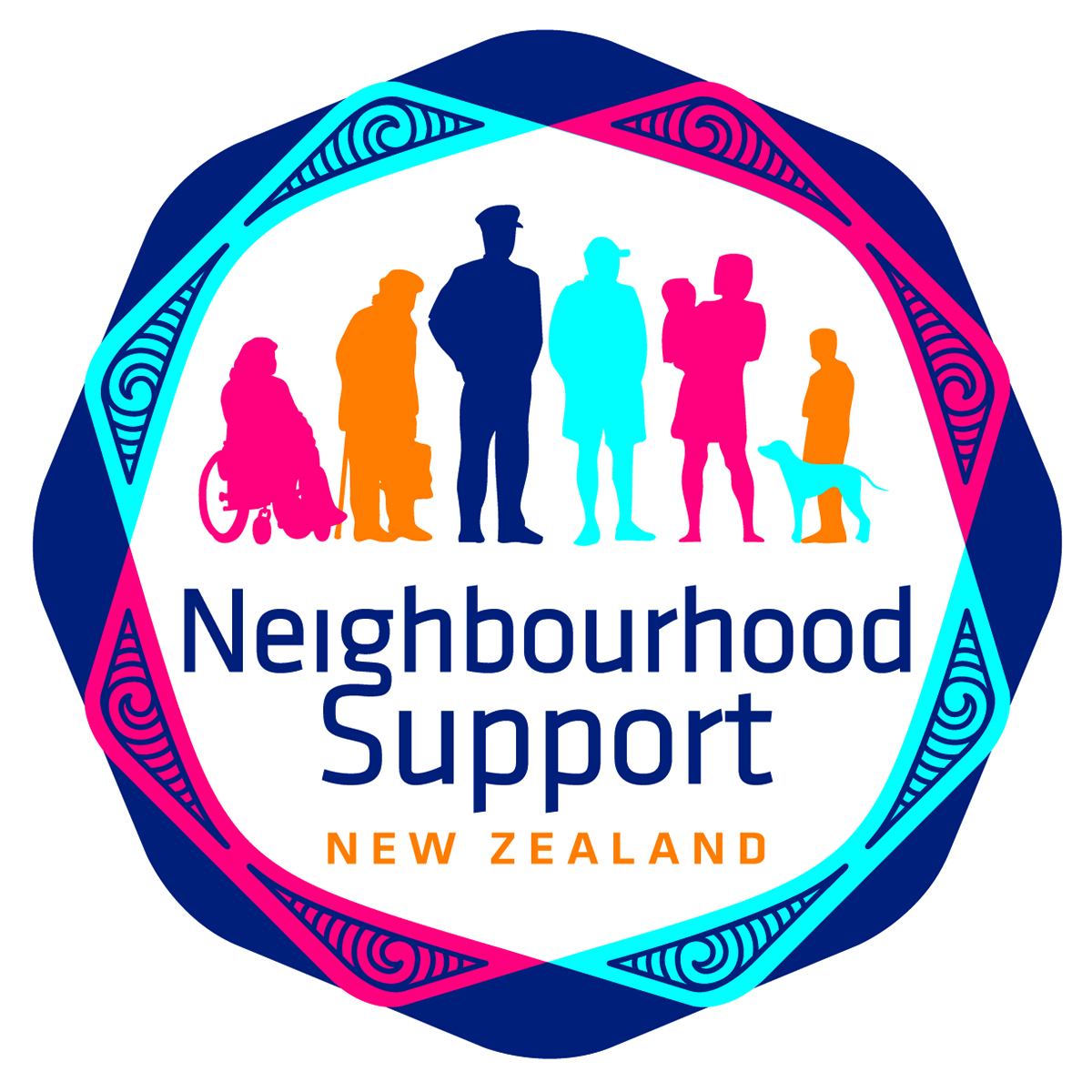 BOARD REGISTER OF INTERESTSNameRegister of InterestsJoe BloggsEmployed by MadeUpName District CouncilCommittee member on MadeUpName Community Patrol.Mary SmithDirector of MadeUpName Plumbing Ltd.Employed by MadeUpName Police station.Chair of MadeUpName Civil Defence Committee.